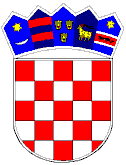 REPUBLIKA HRVATSKAVUKOVARSKO-SRIJEMSKA ŽUPANIJA OPĆINA TOVARNIK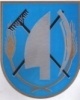  OPĆINSKO VIJEĆEKLASA:   021-05/18-03/24URBROJ: 2188/12-03/01-18-1Tovarnik,  25.05.2018. Na temelju članak 31. Statuta Općine Tovarnik  ( Službeni vjesnik Vukovarsko-srijemske županije, broj 4/13, 14/13 i 1/18), Općinsko vijeće Općine Tovarnik na svojoj 8. sjednici održanoj 25.5.2018., donosiODLUKU O IMENOVANJU ČLANOVA POVJERENSTVA ZA PROVEDBU I PRAĆENJE TVARNIČKOG FESTIVALA	Članak 1.Ovom se Odlukom imenuju članovi povjerenstva za provedbu i praćenje Tovarničkog jesenskog festivala kako slijedi:Marinko BeljoRuža Veselčić ŠijakovićJasmin BudinskiDubravko BlaškovićMelita MijićMarinko GlavašićČlanak 2.Članovi se imenuju na određeno vrijeme, na period od 4  godine.Članak 3.Članovi iz članka 1. ove Odluke se mogu opozvati odlukom Općinskoga vijeća ukoliko ne izvršavaju svoje obveze povjerene im Odlukom o dodjeli javnih priznanja Općine Tovarnik. Članak 4.Ova Odluka stupa na snagu osmi dan od objave u Službenom vjesniku Vukovarsko-srijemske županije. PREDSJEDNIK OPĆINSKOG VIJEĆA
Dubravko Blašković 